BIOLOGIJA: Projekt “One misle da smo male”U svim osmim razredima kolegica knjižničarka Maja Hunjadi Barišić i učiteljica Biologije Dijana Stubičar provele su i ove školske godine projekt “One misle da smo male”. Kroz taj projekt spajamo čitanje iz užitka i biologiju, učimo, vježbamo prezentacijske vještine i timski rad te potičemo druge da se prema svojem (i tuđem) zdravlju ponašaju odgovorno.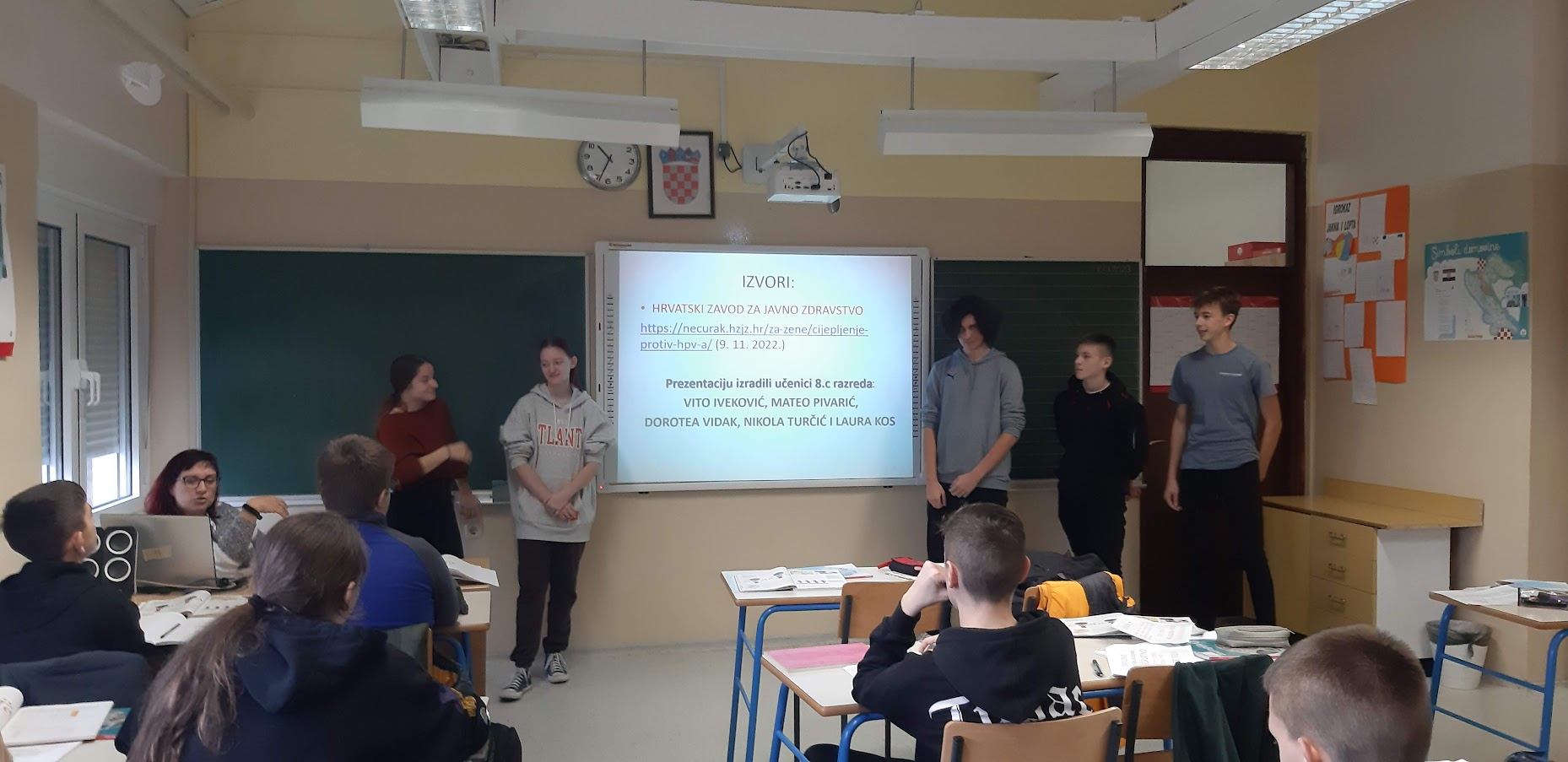 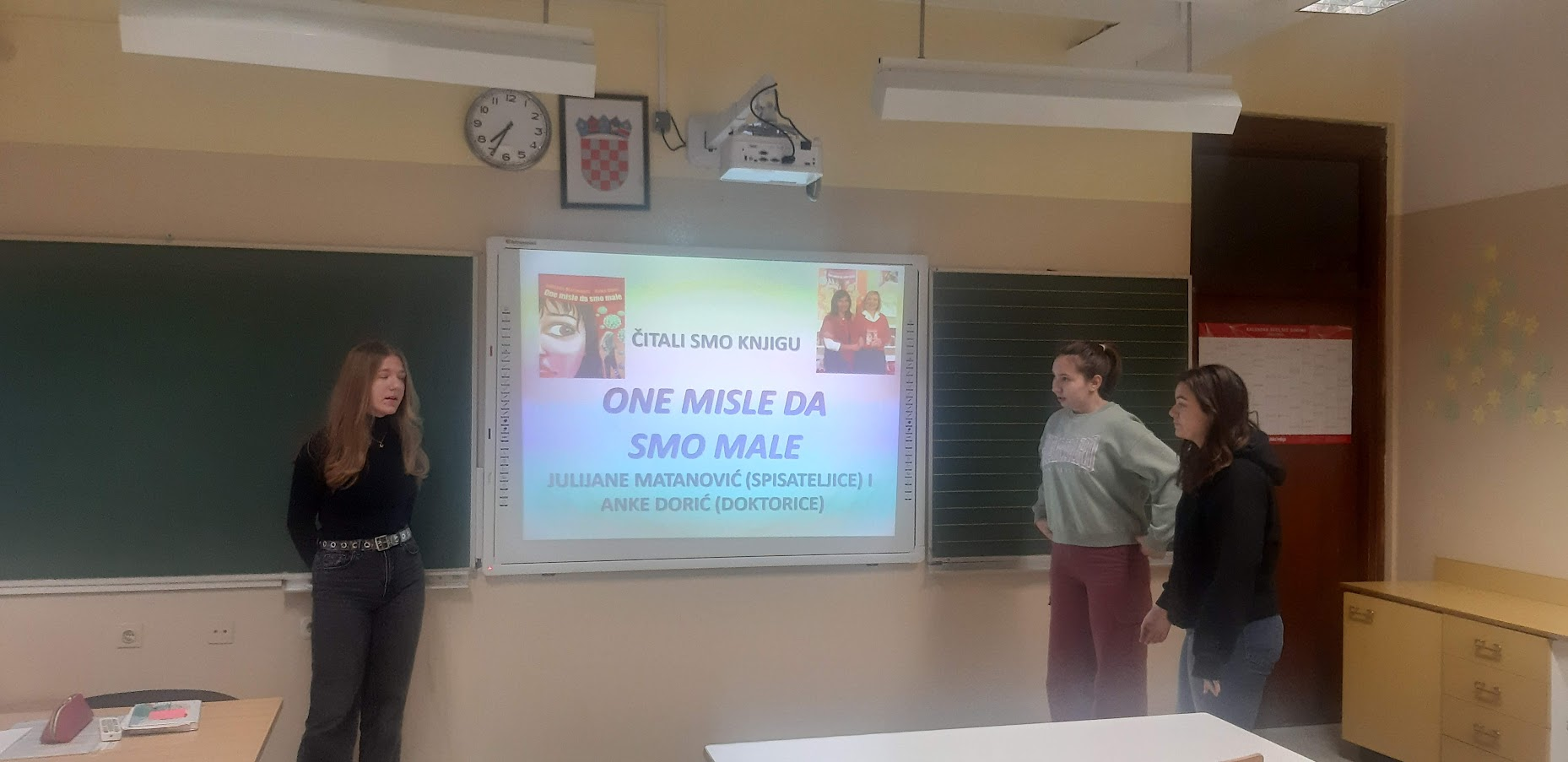 